Introduction to ConflictA definition of conflict:  Conflict is “a relationship between two or more parties (individuals or groups) who have or think they have incompatible goals”  (Chris Mitchell)Oxford dictionary definitions of conflict:  a disagreement long lasting armed struggle a lack of agreement between opinions, principles, etc, as in ‘a conflict of interest’A definition of violence:Violence consists of actions, words, attitudes, structures or systems that cause physical, psychological, social or environmental damage. (Working with Conflict)Oxford Dictionary definitions of violence:  behaviour involving physical force intended to hurt, damage or kill  physical or emotional force.Note the differences between conflict and violence:violence causes hurt and damage, physically or psychologically.Conflict is part of everyday life.  Disagreements are most often resolved without violence.  Conflict, when handled constructively, can lead to positive change and improved relationships.Sometimes conflicts are caused by differing perceptions of the same situation.  What do you see in the picture?  Does anyone else see something different?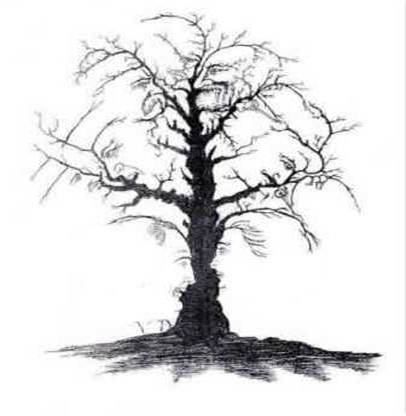 